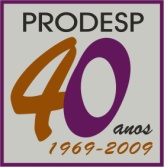 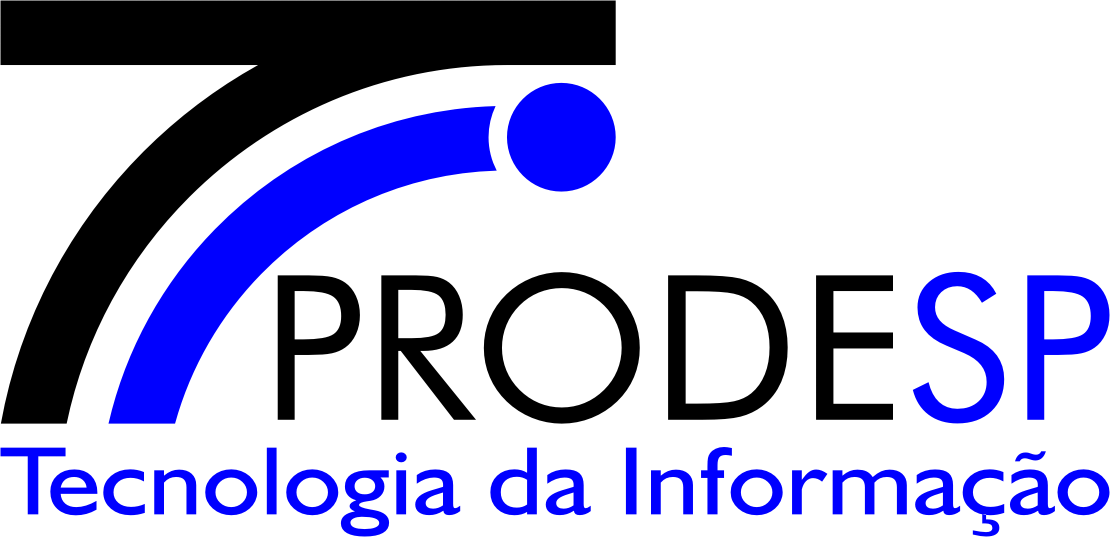 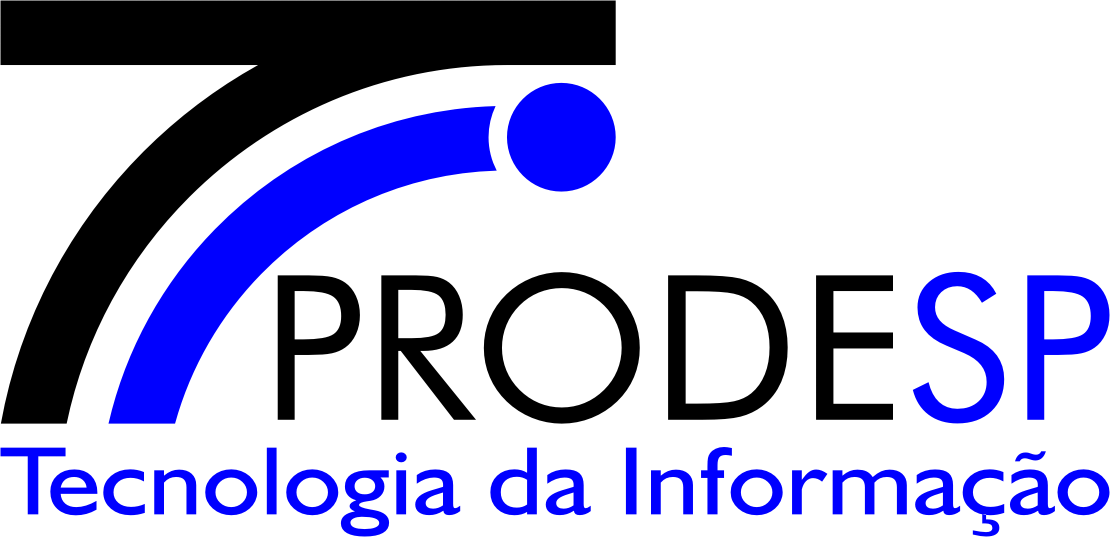 sumário1.	Objetivo	31.1.	Escopo	32.	Descrição do sistema - Sanitização	32.1.	Descrição	32.2.	Requisitos	42.3.	Perfil Envolvido	43.	Funcionalidade	43.1.	Menu Escola	44.	Selecionar Dados e Salvar a Sanitização	54.1.	Menu Escola\Sanitização\Incluir=>Desratização	54.2.	Menu Escola\Sanitização\Incluir=>Desinsetização	64.3.	Menu Escola\Sanitização\Incluir=>Limpeza de Caixa D`Agua	64.4.	Menu Escola\Sanitização\Incluir=>Abastecimento de Água	74.5.	Menu Escola\Sanitização\Incluir=>Abastecimento de Água	84.6.	Menu Escola\Sanitização\Incluir=>Abastecimento de Água	84.7.	Menu Escola\Sanitização\Incluir=>Elementos Filtrantes	9Controle de VERSÂOObjetivoVisando Melhor Atendimento na solução dos Problemas encontrados nas Escolas; Foi incluso novas alterações para Tipos de Sanitização no  Sistema SAESP II.Escopo Este documento de Visão e Escopo tem como propósito atender a necessidade do cliente em tempo hábil com qualidade no processo de atendimento.Descrição do sistema - SanitizaçãoDescriçãoComunicado CISE/DAAA/CEPAE nº 24/2016Assunto: DESINSETIZAÇÃO, DESRATIZAÇÃO E LIMPEZA DE CAIXA D´ÁGUAPrezados Diretores, Responsáveis pela Merenda e Nutricionistas,O Departamento de Alimentação e Assistência ao Aluno (DAAA), através do Centro de Supervisão e Controle do Programa de Alimentação Escolar (CEPAE), o Manual de Cadastro de Sanitização no  SAESP ll :DesinsetizaçãoDesratização Limpeza de caixa d´água.Abastecimento de AguaElementos filtrantesINSTRUÇÃO DE CADASTRO DE SANITIZAÇÃOPara cadastrar o usuário deverá estar logado como usuário habilitado para realizar essa operação. Uma vez logado   SAESP ll ele irá seguir os seguintes passos;RequisitosEstar Logado com o Perfil determinadoAcesso internet IE (Internet Explorer) 8.x ou Chorme instalado no computadorEndereço do Sistema http://www.gdae.sp.gov.br/Perfil EnvolvidoFuncionalidadeMenu EscolaSelecionar Menu Escola > Selecionar Aba Cadastro de “Sanitização”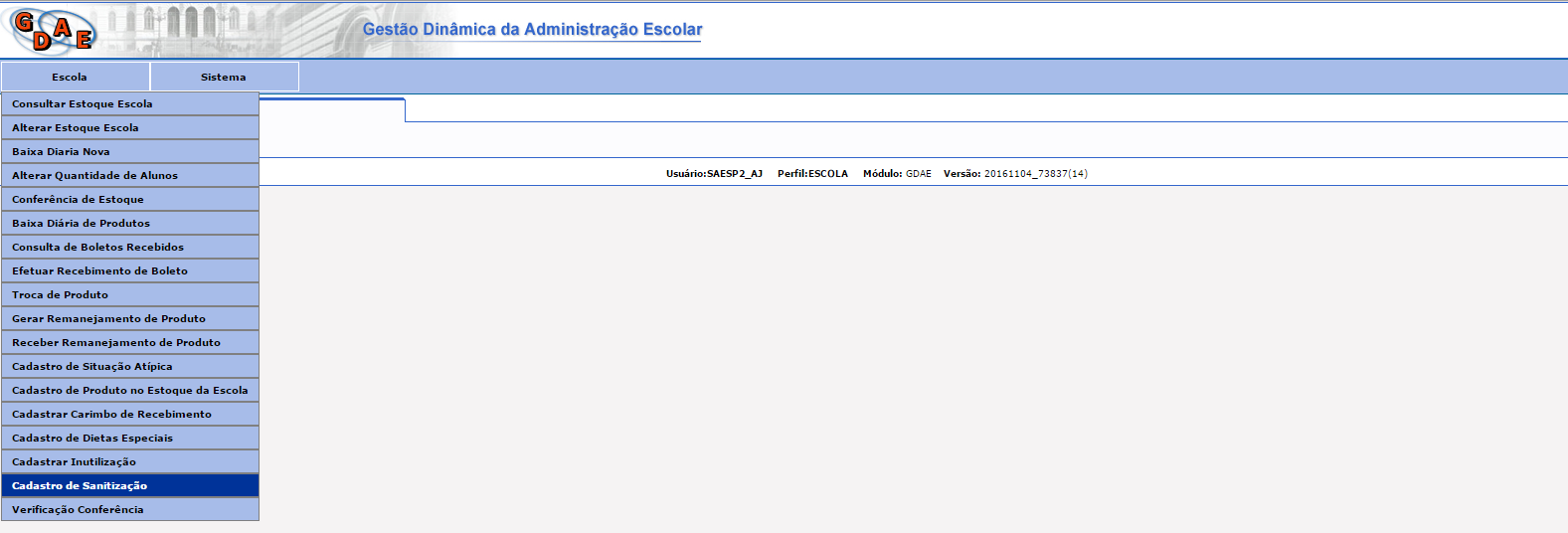 Após abrir a tela > Selecionar Aba Incluir o tipo de Sanitização desejada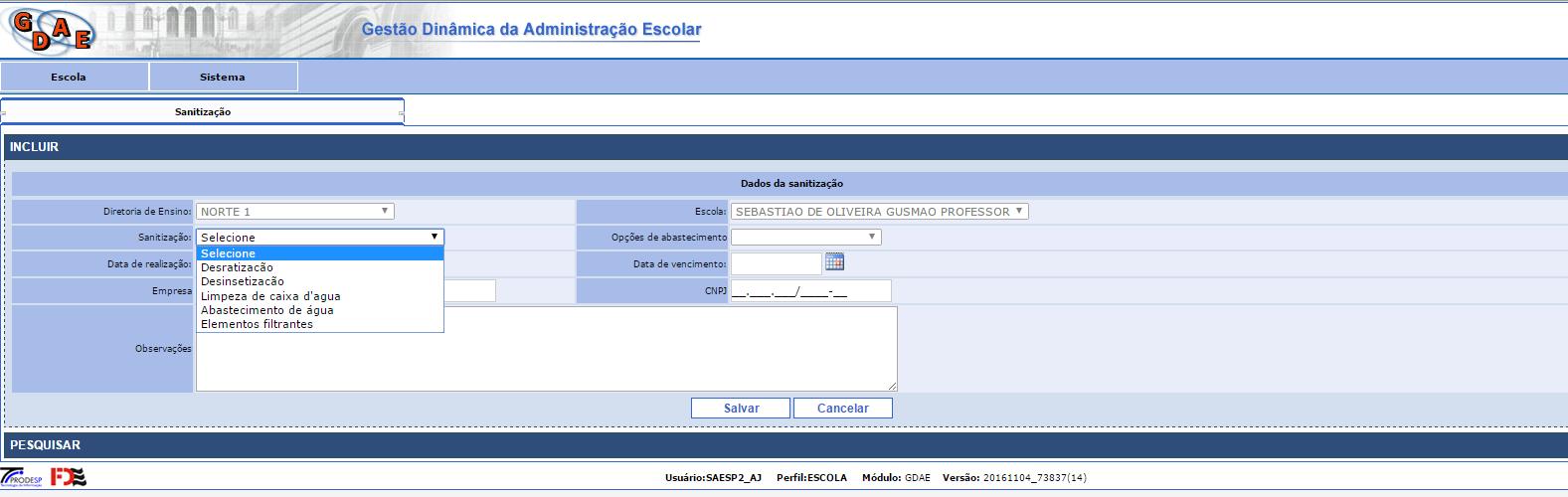 Selecionar Dados e Salvar a SanitizaçãoMenu Escola\Sanitização\Incluir=>DesratizaçãoSelecionar a Sanitização > DesratizaçãoDeverá preencher os campos e salvar a Sanitização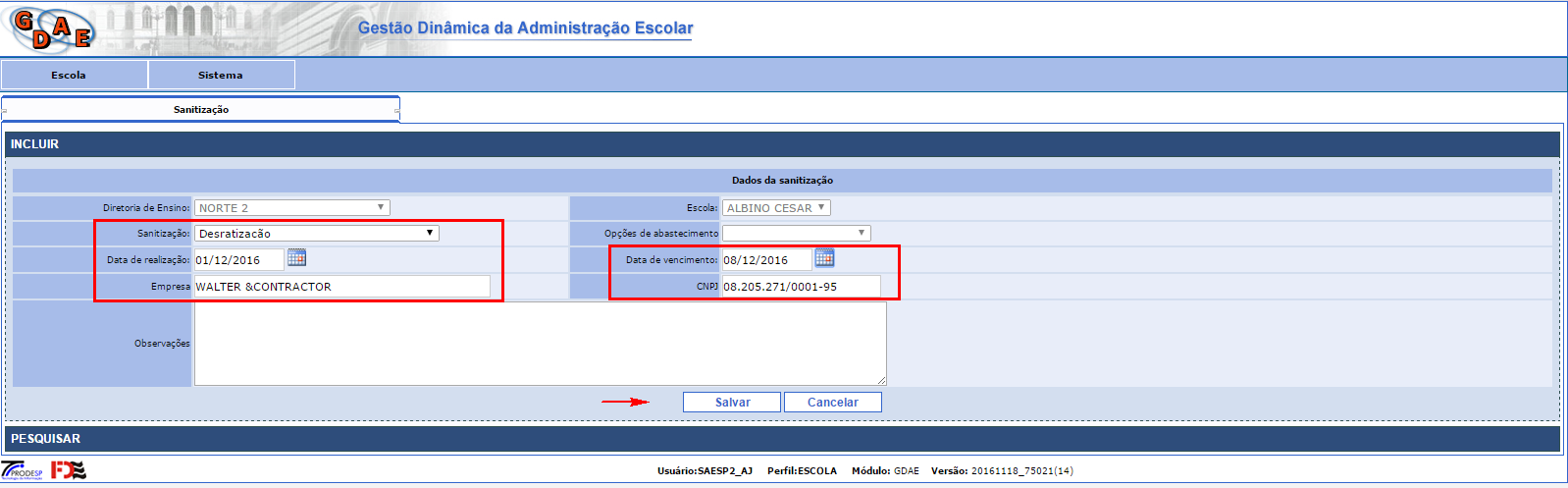 Sistema deverá informar Inclusão efetuada com Sucesso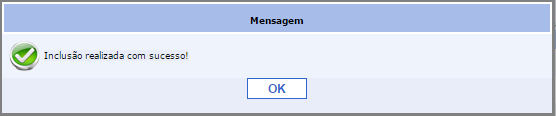 Menu Escola\Sanitização\Incluir=>DesinsetizaçãoSelecionar a Sanitização > DesinsetizaçãoDeverá preencher os campos e salvar a Sanitização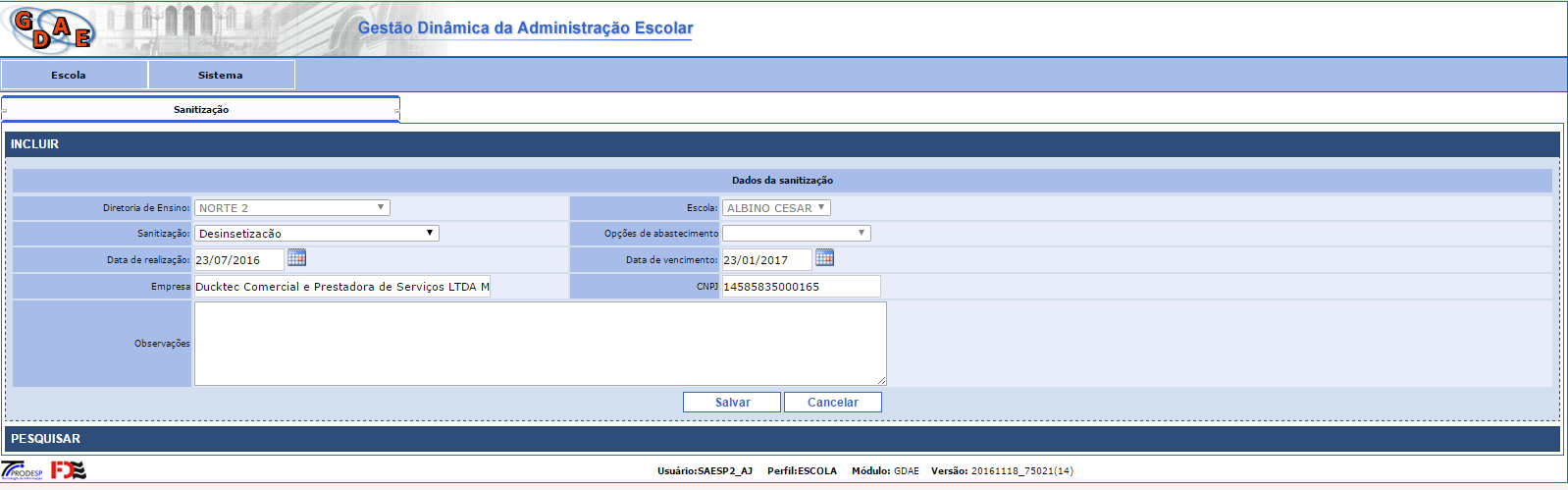 Sistema deverá informar Inclusão efetuada com SucessoMenu Escola\Sanitização\Incluir=>Limpeza de Caixa D`AguaSelecionar a Sanitização > Limpeza de Caixa D`AguaDeverá preencher os campos e salvar a Sanitização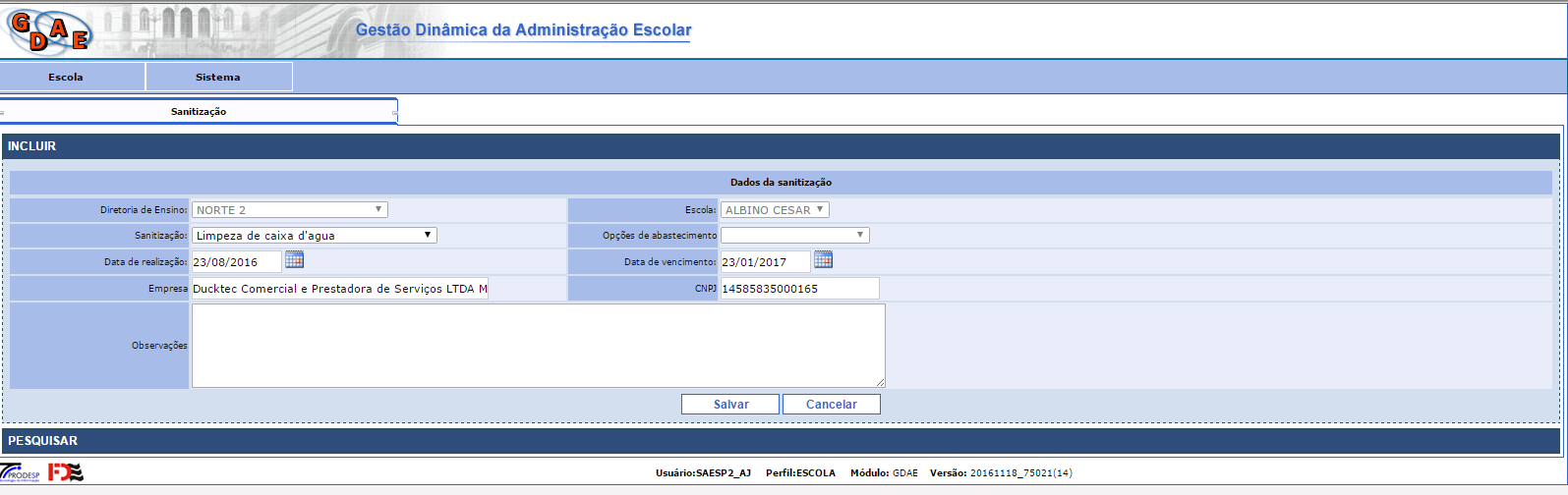 Sistema deverá informar Inclusão efetuada com SucessoMenu Escola\Sanitização\Incluir=>Abastecimento de ÁguaSelecionar a Sanitização > Abastecimento de ÁguaDeverá preencher  o campo Sanitização e escolher a Opção:Exemplo opção: Abastecimento PúblicoPara está opção os campos data Ínicio e Fim \Empresa\CNPJ ficam desabilitadosSalvar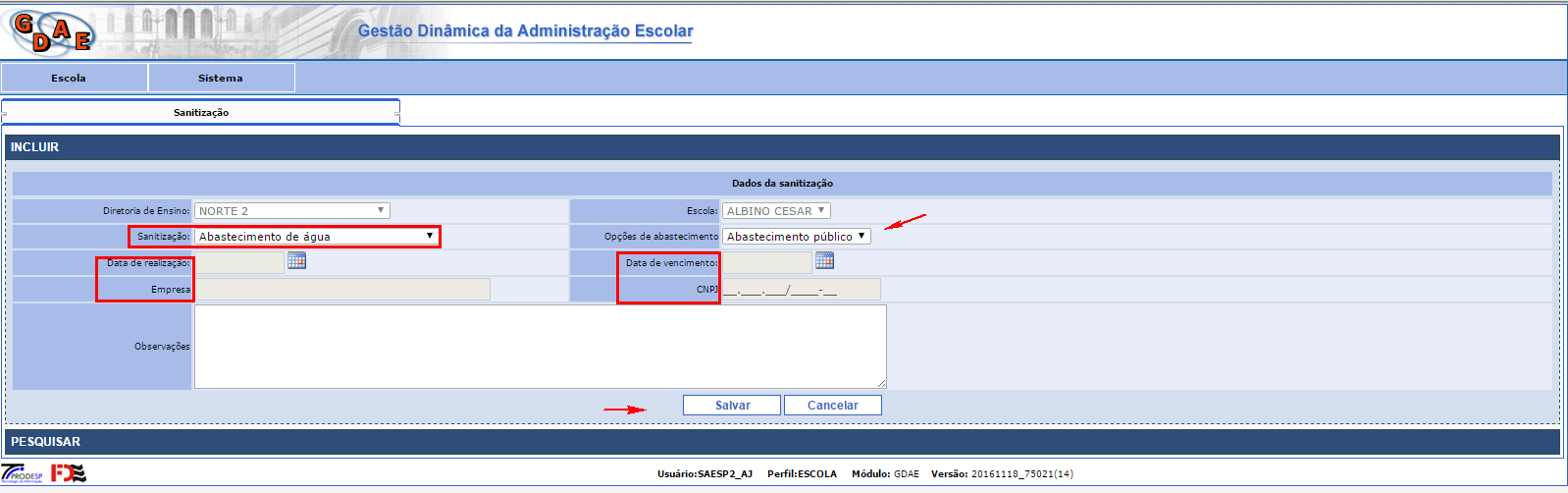 Sistema deverá informar Inclusão efetuada com SucessoMenu Escola\Sanitização\Incluir=>Abastecimento de ÁguaSelecionar a Sanitização > Abastecimento de ÁguaDeverá preencher  os campos Sanitização;Salvar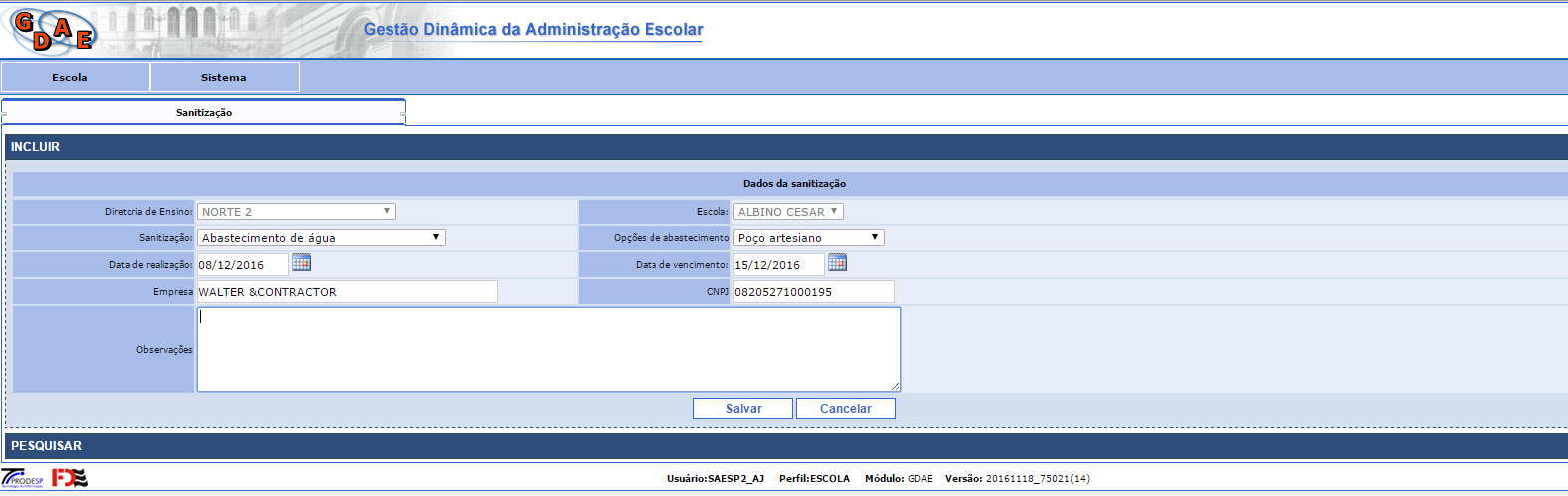 Sistema deverá informar Inclusão efetuada com SucessoMenu Escola\Sanitização\Incluir=>Abastecimento de ÁguaSelecionar a Sanitização > Abastecimento de ÁguaDeverá preencher  os campos Sanitização e escolher a Opção:Exemplo opção: Carro PipaSalvar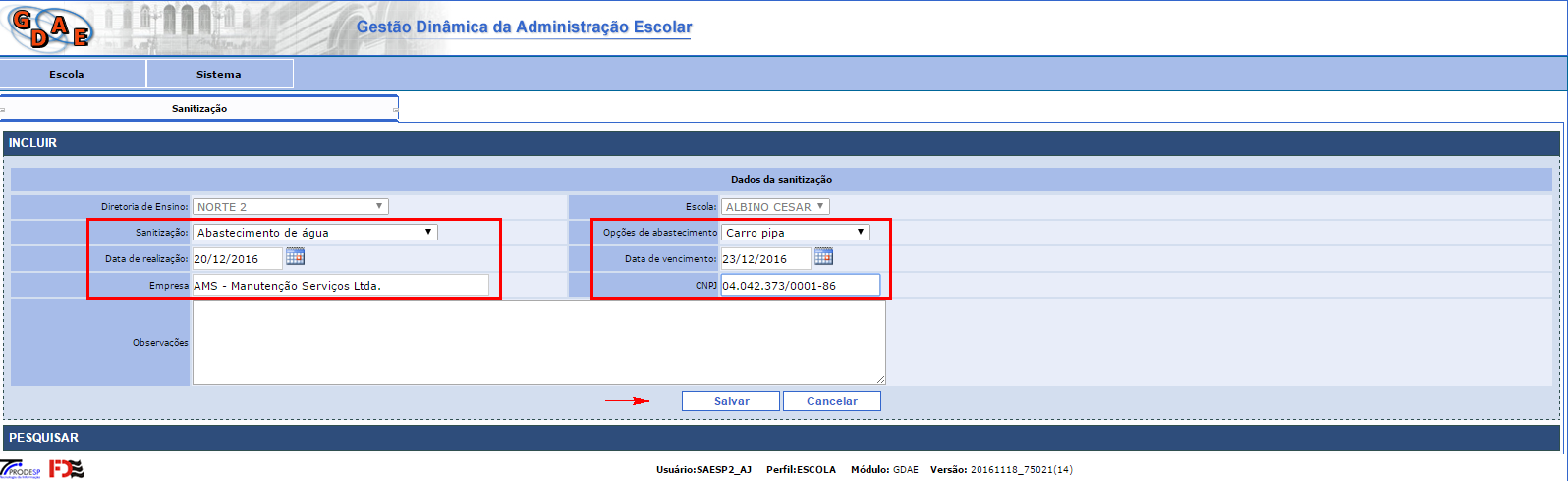 Sistema deverá informar Inclusão efetuada com SucessoMenu Escola\Sanitização\Incluir=>Elementos FiltrantesSelecionar a Sanitização > Abastecimento de ÁguaDeverá preencher  os campos Sanitização:Salvar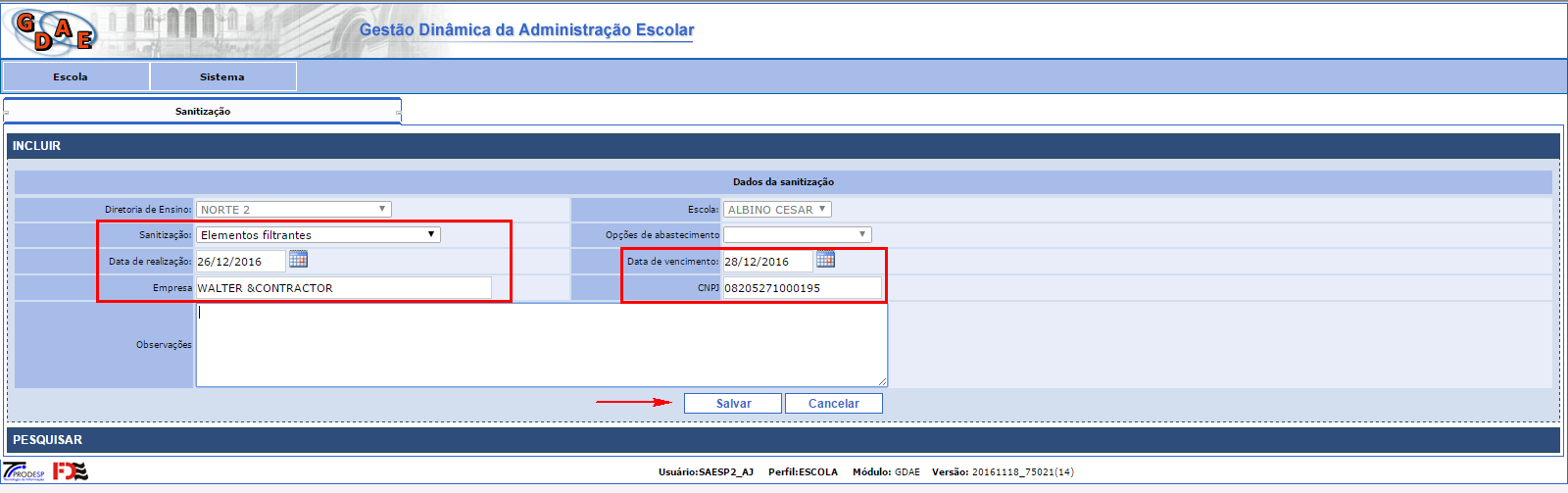 Sistema deverá informar Inclusão efetuada com SucessoSelecionar a Aba Pesquisar para verificar os tipos de Sanitização Selecionar o tipo de Sanitização e clicar no Botão PesquisarSistema deverá informar todas as Sanitizações por tipo registradas no Sistema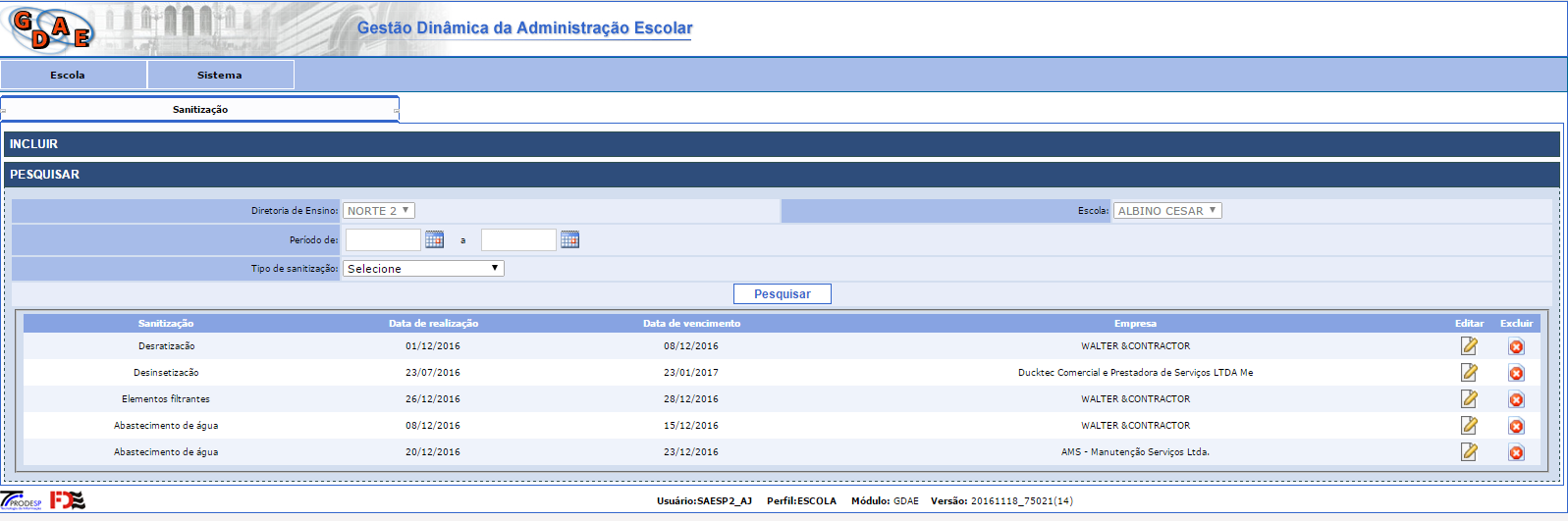 DataVersãoDescriçãoResponsável17/11/20161.0 Elaboração inicial do documento.Pedro LavouraEnvolvidoInteressesPerfil - ESCOLAEfetuar Login; Digitar Usuário/SenhaPerfil - DIRETORIAEfetuar Login; Digitar Usuário/Senha